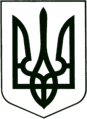 УКРАЇНА
МОГИЛІВ-ПОДІЛЬСЬКА МІСЬКА РАДА
ВІННИЦЬКОЇ ОБЛАСТІВИКОНАВЧИЙ КОМІТЕТ                                                           РІШЕННЯ №121Від 30 травня 2024 року                                              м. Могилів-ПодільськийПро фінансово-господарську діяльність міського комунального підприємства «Могилів-Подільський парк культури  та відпочинку ім. Лесі Українки» за 2023 рік
Керуючись ст.ст. 17, 30, 52, 59 Закону України «Про місцеве самоврядування в Україні», відповідно до плану роботи виконавчого комітету міської ради на травень 2024 року, заслухавши інформацію директора міського комунального підприємства «Могилів-Подільський парк культури та відпочинку ім. Лесі Українки» Авдєєва Г.В. про фінансово-господарську діяльність підприємства за 2023 рік, -виконавчий комітет міської ради ВИРІШИВ:1. Інформацію директора міського комунального підприємства «Могилів-Подільський парк культури та відпочинку ім. Лесі Українки»  Авдєєва Г.В. про фінансово-господарську діяльність підприємства за 2023 рік взяти до відома.2. Директору МКП «Могилів-Подільський парк культури та відпочинку ім. Лесі Українки» Авдєєву Г.В. постійно проводити роботу для забезпечення прибуткової діяльності підприємства і благоустрою парку культури для відпочинку населення.	3. Контроль за виконанням даного розпорядження покласти на заступника міського голови з питань діяльності виконавчих органів Слободянюка М.В.               Міський голова                                                        Геннадій ГЛУХМАНЮК